Программа городского детского фестиваля-конкурса хорового и народного творчества среди центров и отделений дополнительного образования детей «Солнечная капель»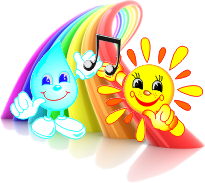 11 марта 2016 годаВремя Образовательно учреждение, район, телефон школыНазвание коллектива, ФИО солистаНазвания произведений, авторы,ХронометражФИО ХормейстераФИО Концертмейстера13.30-13.30ГБОУ школа № 555 «Белогорье» Приморского районаМладший хор  «Жаворонок»«Пастушья песня», фр.н.п., рус. текст Т. Сикорской«Солнышко», сл. Народные, муз. В. Калинникова«Город мечты» Зарицкая Е., сл. И. ШевчукаХормейстер Маевская Елена ВикторовнаКонцертмейстер Терехина Дарья Сергеевна13.40-13.50ГБОУ школа № 555 «Белогорье», Приморского района
Ансамбль «Созвучие»
(Гласснер Ева, Ерофеева Евангелина, Ерофеева Екатерина, Петрова Татьяна)«Лев и Брадобрей», сл. Н.Олева, музыка М. Дунаевского из к/ф «Мэри Поппинс, до свидания!» «Ангел», сл. Л.Марченко. Терехина Дарья Сергеевна
13.50-14.00ГБОУ №628 «Александринская гимназия»Хор «Радужные искорки»«Тень-тень потетень», р.н.п.«Маша» р.н.п.«Колыбельная медведицы», сл. Ю. Яковлева, музыка: Е. Крылатова.Урядникова Людмила Владимировна14.00-14.10ГБОУ № 628 «Александринская гимназия»Вокальный ансамбль JOY (средняя группа)«Солдатушки бравы ребятушки», р.н.п.«Good morning,mama» (Композиция из трех песенок о маме )«The Circus Song» (Песенка о цирке)Волкова Галина Ивановна14.10-14.20ГБОУ№ 628 «Александринская гимназия»Вокальный ансамбльJOY«Мальчишки военной поры», Е.Стихин-М.Пляцковский«Come with me to the stars» («Летим со мной к звездам»), Brian Abbs «Shipwreck Song» («Затонувший корабль»), Carolyn Graham «Посею лебеду», р.н.п.Волкова Галина Ивановна14.20-14.30ГБОУ СОШ № 21 Василеостровского района Санкт-ПетербургаСафронова Диана«Не для меня», р.н.п.«Эх, масленица», р.н.п.Плотникова Наталья Вячеславовна15.00-15.10ГБОУ школа № 253 Приморского района Санкт-Петербурга имени капитана 1-го ранга П.И. Державина, ПриморскийВокальный ансамбль «Искра»«Кукушка», эстонская народная песня «В темном лесе», р.н.п., обр. М. Нахимовского«Нарисуй», обр. И. КрутогоПанина Светлана Владимировна, педагог дополнительного образования,Грушко Ольга Александровна, концертмейстер15.10-15.20ГБОУ школа № 253 Приморского района Санкт-Петербурга имени капитана 1-го ранга П.И. Державина, ПриморскийСавина Алина«Как пойду я на быструю речку», р.н.п.«Травушка», р.н.п., В. Шаинский«А закаты алые», В. ОсошникПанина Светлана Владимировна, педагог дополнительного образования,Грушко Ольга Александровна, концертмейстер15.20-15.30ГБУ ДО ДЮТЦ «Васильевский остров» Василестровского района Вокально-хоровая студия «Весёлые нотки», соло на гуслях Ильмъяров Пётр.
«Пойду ль я, выйду ль я»"Во кузнице" (в сопровождении ансамбля народных инструментов "Звонкая струна" руководители Татьяна Иванченко и Наталья Кавокина)
«Колыбельная» из к/ф «Долгая дорога в дюнах», Р.Паулс, сл. Э.Аспазии, в переводе О.Петерсон «Кузнец и королева» (в норвежском стиле), Р.Бойко. сл. В. Викторова Хормейстер: Херувимова Ольга Юрьевна Концертмейстер: Кузнецова Марина Николаевна
Сопровождение ансамбля нар. инструментов «Звонкая струна», руководители Иванченко Татьяна Геннадьевна и Кавокина Наталья Евгеньевна.15.30-15.40ГБОУ ДОД ЦТР и ГО «На Васильевском» Василеостровского районаМладший хор хорового коллектива «ДО-МИ-СОЛЬ»«Божья коровка», обработка немецкой народной песни Й. Брамса,«Как на тоненький ледок» р.н.п. ;«Майский день», муз. Ц. Кюи, сл. А. ПлещееваЗахарчевная Алёна ИгоревнаКосьяненко Юлия Александровна15.40-15.50ГБУ ДОД  Центр Творческого Развития и Гуманитарного Образования «На Васильевском» Василеостровского района Санкт-ПетербургаСредний Сводный хор Хоровых коллективов «Амелия» и «ДО-МИ-СОЛЬ»«Прощай, зеленый лес», немецкая нар. песня,  рус. текст Я. Серпина,«Тилим-бом», И. Стравинский, обраб. русской народной прибаутки«Panis Angelicus», Ц. ФранкРуководители:Колясина Наталья Александровна Леонтьева Светлана Владимировна Концертмейстеры Павлова Алена Константиновна Смельская Людмила Руслановна 